Peptide Synthesizer (PS3, Protein Technologies)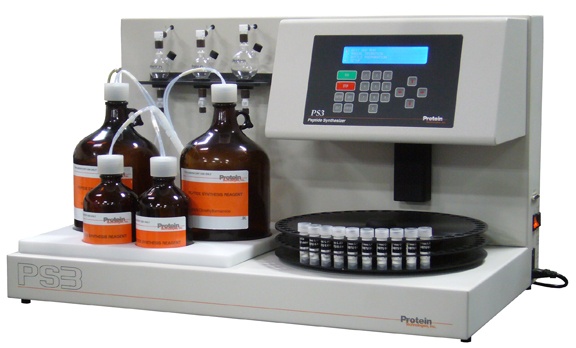 The PS3™ has 3 serial reaction vessels and allows up to 45 couplings without user intervention or reloading.  The efficient packaging method for protected amino acids and activator simplifies procedures and reduces the number of mechanical components required.Specification:Accessories:Other Supporting InstrumentsDionex Ultimate 3000 HPLCWATERS HPLCFacilities Available: Fmos –Chemistry (All natural/unnatural amino acids, alpha amino acids)Resins available (Wang, 2-Chlorotrityl, MBHA-RAM etc.)N-terminal protection (Acetylation, Benzylation, Biotinylation, etc.)C-terminal modification (methyl, Ethyl, Benzyl esters etc.)Disulphide fridges in Cys containing peptides, Cyclization etc.)Labeling with dyes (FITC, CongoRed, Cy5, Pyrene, Tamra etc.)Synthesis Scale:0.005 - 1.50 mmol (at 2x excess, up to 1.0 g of resin per RV)Unattended Couplings:45Reaction Vessels:Three, glass (2 × 30mL; 1 × 75 mL)Reagents/Solvents:Amino acids & activators: 
Prepackaged vials (0.4 mmol and 1.0 mmol)for F-MOC:20% Piperidine/DMF: Prepackaged bottles (1L) 
0.4M N-Methylmorpholine/DMF: 
Prepackaged bottles (1L) 
Dimethylformamide or NMP: Bottles (2 × 4L)for t-BOC:50% TFA in methylene chloride (1L) 
10% diisopropylethylamine in DMF (1L) 
Methylene chloride (2 × 4L)Fluid Transfer:Nitrogen or Argon pressureSolution Removal:Filtration30mLReactionVessel,Glass75 mL Reaction Vessel, GlassReaction Vessel CapAA Vial, Cap, & SeptaAA Vial, Cap, & SeptaSepta for AA VialSepta for AA VialO-Rings for AA VialBottle, Safety-Coated 1 LBottle, Safety-Coated 4 LBottle Filter Frit, 1/8" TubeBottle Filter Housing, 1/8" TubeInsert for 0.5, 1, and 4 L Bottle CapsO-Ring for 0.5, 1 and 4 L BottlesFilter Washer Set (30 Filters, 10 Washers)Waste Tank